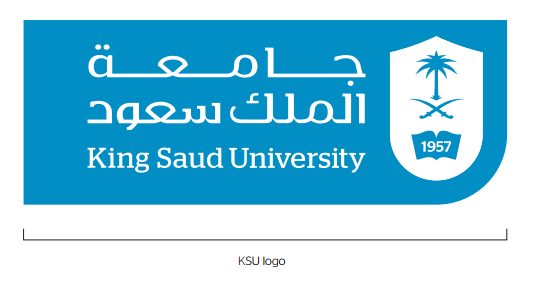 CBA Program semester course guide: Management (Management Track)The following is the semester course guide for the above stated program.  This guide highlights on the appropriate courses that should be registered per semester emphasizing on the prerequisites required for each course. Plan ahead: Check on the courses that you have completed and propose a schedule for your upcoming semesters. Keep in mind that you should try to follow the sequence of the following schedule to avoid any delays in completing the required course work for the program. Top of FormFifth semesterSixth semester 102 BUS HR Management (PR/101BUS)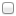  210 BUS Legal Environment of Business 103 ARAB Expository Writing 213 BUS Org Theories & Org Design (PR/101BUS) 121 BUS Organizational Behavior (PR/101BUS) 302 BUS International Business (PR/101BUS) 211 BUS Research Methodology (PR/107QUA) 413 BUS Managerial Leadership (PR/121BUS) 214 BUS Bus. Ethics & Social Responsibility (PR/101BUS) Elective………………………………………………………………… Elective………………………………………………………………… Elective…………………………………………………………………Seventh semesterEighth semester 103 BUS Entrepreneurship (PR/101BUS)  217 QUA Management Science1 (PR/107QUA) 371 BUS Operations Management (PR/101BUS) 372 BUS Supply Chain Management (PR/101BUS) 411 BUS Strategic Management (PR/101BUS-200FIN-201MKT) Elective………………………………………………………………… 425 BUS Org. Change & Development (PR/213BUS) Elective………………………………………………………………… Elective………………………………………………………………… Elective…………………………………………………………………ElectivesIslamic Studies (8)Islamic Studies (8)Electives from MGMT Dept. (6)Electives from MGMT Dept. (6)Electives from other Dept. (9)Electives100 IC Studies in Prophet Biography100 IC Studies in Prophet Biography251 BUS Knowledge Management (PR/101BUS)251 BUS Knowledge Management (PR/101BUS)101 SOC Principles of SociologyElectives101 IC Principles of Islamic Culture101 IC Principles of Islamic Culture301 BUS International HR Management (PR/102BUS)301 BUS International HR Management (PR/102BUS)307 QUA Business Forecasting Electives102 IC Family in Islam102 IC Family in Islam318 BUS Quality Management (PR/101BUS) 318 BUS Quality Management (PR/101BUS) 323 PSY Theories of LearningElectives103 IC Economic System in Islam103 IC Economic System in Islam330 BUS Managerial Skills (PR/101BUS)330 BUS Managerial Skills (PR/101BUS)379 PSY Psychological Counseling in Occpl. FieldElectives104 IC Islamic Political System104 IC Islamic Political System416 BUS Strategic HR Management (PR/102BUS)416 BUS Strategic HR Management (PR/102BUS)421 ECON Feasibility Studies & Project Evaluation  (PR/102ECON-200FIN-201MKT)Electives105 IC Human Rights105 IC Human Rights418 BUS Health & Occupational Safety418 BUS Health & Occupational Safety452 MKT Services Marketing (PR/201MKT)Electives106 IC Medical Jurisprudence106 IC Medical Jurisprudence427 BUS Corporate Governance427 BUS Corporate GovernanceElectives107 IC Professional Ethics107 IC Professional EthicsElectives108 IC Current Issues108 IC Current IssuesElectives109 IC Development Role of Women109 IC Development Role of WomenProposed Schedule for Academic Year/Semester:…………………………Proposed Schedule for Academic Year/Semester:…………………………Proposed Schedule for Academic Year/Semester:…………………………Proposed Schedule for Academic Year/Semester:…………………………Student Name:…….………………….……………………Student Name:…….………………….……………………Student ID:…………………………………………………..Student ID:…………………………………………………..Academic Advisor:……………………………………….Academic Advisor:……………………………………….Signature:…………………………………………………….Signature:…………………………………………………….